Capacitación de noviembre 201901 noviembre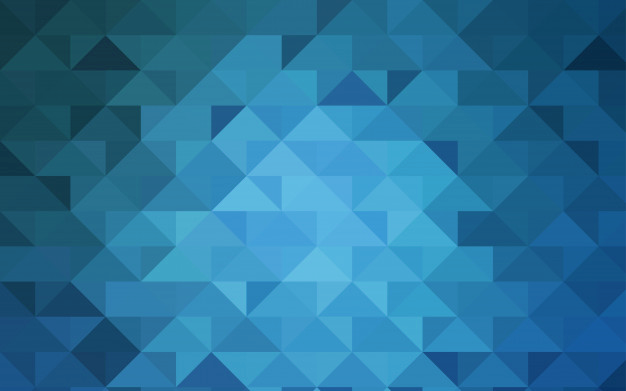 08 noviembre15 noviembre22 noviembre29 noviembreNota Importante: Todos los cursos requieren traer equipo de cómputo.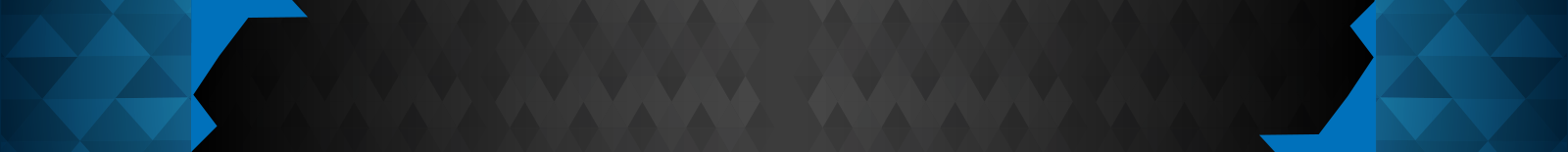 RecomendacionesEl cupo de los cursos es limitado, es importante que te registres para asegurar tu lugar enviando un correo a: contacto@cads.udg.mx. También puedes llamar a los siguientes números: 3335403005 ó 3335403006 extensión #1907. También puedes acudir a las instalaciones del CADS y con gusto atendemos tu solicitud de registro o las dudas que tengas.A los participantes de los talleres se les pide llegar 10 min antes del curso para realizar su registro y el de su equipo a la entrada del CADS.Si tienes interés por algún curso o taller, háznoslo saber, tus comentarios son muy importantes para nosotros. El Centro de Análisis de Datos y Supercómputo (CADS) está ubicado en Prolongación Avenida Parres Arias No. 1012, dentro del Centro Universitario de Ciencias Económico Administrativas (CUCEA). Los Belenes, Zapopan, Jalisco.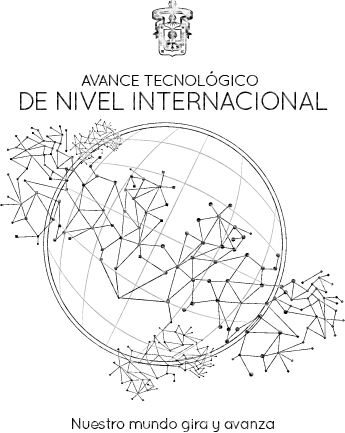 Storytelling con análisis de datosDescripción:El Data Storytelling consiste en comunicar la información (los Insights) o los resultados del análisis que hemos hecho sobre un conjunto de datos por medio de una narración. La estructura de una Data Story es igual que la de cualquier “Story”. Necesitamos crear un escenario, plantear el principio de la historia, desarrollarla, crear tensión (el nudo de la historia) y, por último, escribir el desenlace final.Temario:Introducción al storytelling basado en análisis de datosCómo elegir, diseñar y comunicar con gráficosCómo se crea una historia a partir de gráficos e infografíasPráctica basada en análisis gráfico de datosTaller de creatividad para desarrollar una historia en equiposPresentación del storytelling de cada equipoCriptomonedas y Marketing DigitalDescripción:Se hablará sobre la historia del dinero, la creación e invención de las criptomonedas como forma de pago, inversiones en criptomonedas, cómo funcionan y cómo operarlas, además de algunos consejos sobre cómo realizar inversiones de bajo riesgo.Aprender a manejar profesionalmente Google y redes sociales desde cero. Crear campañas publicitarias exitosas. Determinar el público objetivo conociendo sus intereses, ubicación geográfica, edad y sexo.Temario:Blockchain y criptomonedas.Marketing digital y redes sociales.Blockchain y Criptomonedas1. Dinero1.1 Historia1.2 Evolución1.3 Concepto1.4 Usos2. Sistema Financiero tradicional2.1 Definición2.2 Integrantes. Autoridades principalmente2.3 Funcionamiento en general (sistema de pagos, formas de financiamiento)3. Blockchain3.1 Partes que la integran (internet, peer to peer networks, cloud computing, sharing economy)3.2 Ideología Cypherpunk3.3 White paper de Satoshi3.4 Características generales del Blockchain (abierto, neutral, transparente, inmutable, no censurable, etc.)4. Criptoeconomía (elementos que mantienen el funcionamiento del Blockchain)4.1 Criptografía4.1.1 Historia4.1.2 Funcionamiento y aplicaciones en el Blockchain4.2 Teoría de juegos4.2.1 Historia, características y función en el Blockchain5. Criptomonedas5.1 Antecedentes. (Digicash, Hashcash…).5.2 White paper de Satoshi.5.3 Bitcoin.5.3.1 Todo el funcionamiento de Bitcoin (con énfasis en resolución al problema del general bizantino, doble pago, algoritmo de consenso, algoritmo de dificultad, operaciones, mineros, bloques, firmas, carteras, forks).5.3.2 Bifurcaciones de la cadena original de Bitcoin (Bitcoin Cash y Bitcoin Gold, hasta ahorita).5.4 Todo el funcionamiento de Ethereum (actual y proyectos futuros).5.5 Otras criptomonedas importantes. DogeCoin, Ripple, etc.6. ICOs6.1 Descripción, fundamentos, funcionamiento6.2 Ejemplos de algunos criptotokens y criptocommodities7. Regulación7.1 Nacional (todas las leyes, incluido lavado de dinero)7.2 Internacional7.3 Esbozo del posible tratamiento fiscal8. Proyectos de Blockchains públicos/privados8.1 Los 3 principales proyectos (Hyperledger, Enterprise Ethereum Alliance y R3)8.2 Proyectos nacionales para la emisión de criptomonedas de curso legal9. Valuación de criptomonedas9.1 Metodología y herramientas para el análisis de distintos proyectos (implica y pretende ser una pequeña asesoría de consejos para invertir).Marketing Digital y Redes SocialesIntroducción al marketing digitalPrimeros pasosDetección de objetivosPresencia en líneaBuscadores¿Qué son los buscadores en línea?Funcionamiento de los buscadores y cómo aprovecharnos de ellosBúsqueda Orgánica y de PagoEstrategias DigitalesAumenta tu presencia digitalCómo destacar en la WEBConoce a tus clientesE-commerceEn qué consisteTu tienda onlineIntroducción a googlePosicionamiento en los motores de búsqueda SEOPosicionamiento orgánicoKeywordsContenidoUbicaciónURLAdwords (Publicidad Pagada)Campañas pagadasTarget market & Buyer personaSegmentaciónDefinir nivel de alcanceImpresionesClicks/ConversionesCTR/CPM/CPCNivel de calidad y EstadísticasGoogle My BusinessRegistroCrea tu ficha de negocioRegistro de datos y validaciónGoogle MAPSOfertas y códigos onlineEstadísticasUser ExperienceReviewsFacebookCreación de páginaTipos de categoríasDiferencias y beneficiosFoto de perfil y foto de portadaChatbot & User ExperienceOfertas, Eventos y tiendasContenidoPublicaciones y copys efectivosFotos, videos e historiasIdentificar y aprovechar tendenciasManejo de la comunidad (Engagement)BrandingGrupos de FacebookVentas en gruposViralizar contenidoComunidadMarketplaceUtilizar Facebook para comercializarPosicionamiento en el marketTu propia tienda en tu FanPagePosicionamiento y crecimiento orgánicoTransmisiones en vivoDinamicas y concursosContenido de valorInfografíasInstant ArticlesFacebook para negociosAdministrador comercialPublicidad pagadaTipos de campañasTarget Market y Buyer personaSegmentaciónLocalizaciónClicks/ConversionesEstadísticasManejo de presupuestosGenerar anuncios efectivosTipos de anuncios/PautasInstagramHistoriasFacebookMóvil y WebInstagramCrear Cuenta empresarial#Hashtags y PúblicoHashtags prohibidosManejar tendenciasCategoríasInstagram StoriesPosicionamiento orgánicoGeneración de leadsTipo de contenidoPublicaciones y PostTipos de publicacionesPeriodo de publicación y horariosEngagement (Interacción con los usuarios)TwitterCuentas de TwitterPublicacionesTweets/ReTweetsContenidoCrecimiento OrgánicoEngagementRespuestas y seguimientoYouTubeIntroducción a YouTubeCanal de YouTubeLikes y seguidoresContenidoPosicionamiento Orgánico y PagadoWhatsAppWhatsapp for BusinessWhatsapp WebMensajes DirectosInfluencers¿Qué es un influencer?Cómo identificar a un influencerCómo beneficiarse de un influencerCampañas con influencersGiveaways o regalosDinámicas y mencionesCampañas pagadasProgramación en AlexaDescripción:Alexa es el servicio de voz de Amazon basado en la nube que alimenta la familia de dispositivos Echo, así como la aplicación complementaria de los smartphones Android e iOS.Desde el primer momento, el usuario puede dar a Alexa una serie de comandos de voz. Las tareas que Alexa realiza a petición del usuario se denominan «Alexa Skills». Esencialmente, una Alexa Skill es una aplicación Alexa basada en la voz.Temario:AWS Función LambdaAlexa SkillIntroducción de Minería de DatosDescripción:La minería de datos es el proceso de detectar la información procesable de los conjuntos grandes de datos. Utiliza el análisis matemático para deducir los patrones y tendencias que existen en los datos. Normalmente, estos patrones no se pueden detectar mediante la exploración tradicional de los datos porque las relaciones son demasiado complejas o porque hay demasiados datos.Temario:Introducción a la Minería de Datos¿Por qué utilizar la minería de datos?Minería y Machine LearningKDD y sus característicasAnálisis de DatosMuestreo de datosTaller de Minería de Datos(orange.biolab.si)Descripción:La minería de datos (también denominado análisis predictivo y aprendizaje automático) usa principios estadísticos documentados para detectar patrones en los datos. La aplicación de los algoritmos de minería de datos de Analysis Services a los datos le permitirá predecir tendencias, identificar patrones, crear reglas y recomendaciones, analizar la secuencia de eventos en conjuntos de datos complejos y obtener nuevos puntos de vista.Temario:Instalación de Orange 3.21Relaciones en OrangeMuestreo de datos con WidgetsTipos de atributos en la minería de datosMachine Learning y multi-relaciones.Clasificación y ClusteringAdd-ons de OrangeGestión de Proyectos en GitDescripción:A medida que crece la demanda de desarrollo de aplicaciones tecnológicas las empresas se enfrentan a problemas como:Proyectos Difíciles de Gestionar y LiderarRiesgos de sobrescribir el avance realizado en los proyectosCentralización y poca probabilidad de trabajar de manera ágil y segura de manera remotaSe han creado diferentes sistemas de control de versiones de proyectos, cuyo propósito es el de gestionar de manera ágil los proyectos llevados a cabo en una organización.GIT es un sistema de control de versiones distribuido que actualmente es utilizado en la mayoría de los grandes desarrollos, como el del kernel de Linux o el sistema operativo Windows.En este curso veremos qué es git y cómo puede ayudarnos en nuestras actividades profesionales. Además, usaremos algunas herramientas que nos permitirán gestionar equipos de trabajo completos usando este control de versiones.Temario:Introducción a Git¿Cómo funciona?InstalaciónConfigurar una estación de trabajoEstación de trabajo en Windows / LinuxCreación de ProyectosNavegación entre RamasVentajas para el desarrolloTrabajando con gitTrabajar con proyectos desde repositorios remotosAdministrar el trabajo hecho en códigoSincronización de RepositorioSubir cambios hechosEl Historial de cambiosTécnicas de RecuperaciónLiberaciónActualización de repositorios remotosConfiguración de repositorios remotosSincronizar repositorios remotosGestión de ProyectosGitLabGestionar UsuariosControl de versiones de softwareControl de versiones de documentaciónLos temas que serán vistos durante el curso, que conocimiento se llevara las personas al momento de tomar el curso.Storytelling con análisis de datosStorytelling con análisis de datosHorarioNombre del Curso10:00 - 11:30Introducción al storytelling.11:30 - 12:30Práctica basada en análisis gráfico de datos.12:30 - 14:00Taller de creatividad para desarrollar una historia.Criptomonedas y Marketing DigitalCriptomonedas y Marketing DigitalHorarioNombre del Curso10:00 - 14:00Inversiones en Criptomonedas y Principios de Marketing digital.Programación en AlexaProgramación en AlexaHorarioNombre del Curso10:00 - 14:00Introducción a Alexa Skills y creación de una Skill básica.Minería de DatosMinería de DatosHorarioNombre del Curso10:00 - 11:00Introducción de Minería de Datos11:00 - 14:00Taller de Minería de Datos (orange.biolab.si)Gestión de Proyectos en GitGestión de Proyectos en GitHorarioNombre del Curso10:00 - 14:00Git - The entire DevOps lifecycle in one applicationNivel:IntroductorioOrientado:Analistas de datos en general, con curiosidad por explorar las técnicas narrativas para comunicar con números.Prerrequisitos:NingunoRequerimiento de EquipoSí, para la práctica de análisis gráfico de datos. Queda a la entera libertad de los equipos qué software usar para crear las gráficas (R, Python, Gephi, Tableau, Excel o cualquier otra herramienta en línea)Costo: GratuitoFecha:01 de noviembre del 2019Horario:12:00 a 13:00 horas.Ubicación:Sala de capacitación del Centro de Análisis de Datos y Súper computo.Instructores:Hässel FallasNivel:BásicoOrientado:A estudiantes de las carreras de contabilidad, finanzas, economía, mercadotecnia, sistemas de la información o cualquier carrera afín a estas. Además personas que estén interesadas en ambos temas, sin rango de edad específico.Prerrequisitos:Uso regular de computadora y teléfono celular.Requerimiento de EquipoSe necesita traer su equipo de cómputo, memoria USB, libreta para anotaciones, pluma, lápiz, borrador.Costo: GratuitoFecha:08 de noviembre del 2019Horario:13:00 a 14:00 horas.Ubicación:Sala de capacitación del Centro de Análisis de Datos y Súper computo.Instructores:Isaac Eduardo Sánchez Campos,David de Jesús Vega Campos.Nivel:BásicoOrientado:Personas que estén interesadas en crear Alexa skills y tengan poca noción sobre la programaciónPrerrequisitos:NingunoRequerimiento de EquipoSe necesita traer su equipo de cómputo. y una cuenta de Developers Amazon para desarrollar las skillsCosto: GratuitoFecha:15 de noviembre del 2019Horario:13:00 a 14:00 horas.Ubicación:Sala de capacitación del Centro de Análisis de Datos y Súper computo.Instructores:Martín Torres Becerra.Nivel:IntroductorioOrientado:Toda aquella persona interesada en el análisis de grandes volúmenes de datos, desee comprender más afondo la detección de relaciones entre los datos o simplemente tenga el interés de aprender cómo sacarle provecho a la información.Prerrequisitos:Conocer de estadística a un nivel básico.Requerimiento de EquipoNoCosto: GratuitoFecha:22 de noviembre del 2019Horario:10:00 a 11:00 horas.Ubicación:Sala de capacitación del Centro de Análisis de Datos y Súper computo.Instructores:Gustavo Leonardo Iribarne GuerreroNivel:IntroductorioOrientado:Estudiantes, investigadores y curiosos de la minería de datos que busquen adentrarse en el manejo de herramientas de visualización, análisis, depuración y/o el desarrollo de aprendizaje a partir del manejo de grandes volúmenes de datos.Prerrequisitos:Conocimiento básico en manejo de software y estadística.Requerimiento de EquipoTraer computadora portátil, opcional tener instalado Orange 3.21 junto con la paquetería de Conda3orange.biolab.si/download/Costo: GratuitoFecha:22 de noviembre del 2019Horario:11:00 a 14:00 horas.Ubicación:Sala de capacitación del Centro de Análisis de Datos y Súper computo.Instructores:Gustavo Leonardo Iribarne GuerreroNivel:IntroductorioOrientado:Este curso está orientado a la administración y control de equipos de trabajo y proyectos de desarrollo de software por lo que puede ser de especial interés para Líderes de Proyectos, Programadores, Estudiantes Universitarios de nivel Superior y Posgrados.Prerrequisitos:Nociones Básicas sobre el uso de línea de comandos de Windows y Linux (Directorios)Nociones Básicas de Programación (opcional) Haber utilizado algún control de versiones anteriormente(opcional) Haber liderado un equipo de desarrollo anteriormenteRequerimiento de EquipoSe necesita traer su equipo de cómputo.Costo: GratuitoFecha:29 de noviembre del 2019Horario:10:00 a 14:00 horas.Ubicación:Sala de capacitación del Centro de Análisis de Datos y Súper computo.Instructores:Antonio Isaac Barbosa Corona, Fernando Missael Reyes Tejeda, José de Jesús Franco Romero, David Corona Cruz.